                     Programs and Services Calendar   October 2019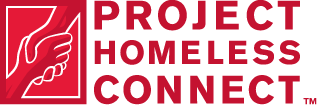 *Please note our office has changed locations and office hours *1031 Franklin St. (Corner of O’Farrell), SF, CA 941091-855-588-7968 ▪ EDC@projecthomelessconnect.org  ▪ www.ProjectHomelessConnect.comMailing Address: 1031 Franklin St, 2nd Floor. San Francisco, CA 94109*** Mail can only be picked up during Drop-in services on Tuesday and Wednesday 9 AM – 12:45 PM.If you would like more information regarding PHC services, please leave a message on our Resource Line at 1-855-588-7968 or email edc@projecthomelessconnect.org and a Service Coordinator will reach out to you. Programs and Services are subject to change, please check out www.ProjectHomelessConnect.com. programs/calendar/ for updates.NOTES:Mailing Address: 1031 Franklin St, 2nd Floor. San Francisco, CA 94109Resource Line 1-855-588-7968 ▪ Email: edc@projecthomelessconnect.org  ▪   www.ProjectHomelessConnect.comMondayTuesdayWednesdayThursdayFriday10/110/210/310/4Drop-In 9 AM – 1 PMDrop-in is on a first come, first serve basis.Drop-In 9 AM – 1 PMDrop-in is on a first come, first serve basis.Off-Site ServicesInside Main SF Public Library(100 Larkin St.) at the atrium9:30 AM – 1:00 PMAvailable by Resource Line Only10/710/810/910/1010/11Available by Resource Line OnlyDrop-In 9 AM – 1 PMDrop-in is on a first come, first serve basis.Drop-In 9 AM – 1 PMDrop-in is on a first come, first serve basis.Off-Site ServicesMartin de Porres(225 Potrero Ave)12 PM – 2 PMAvailable by Resource Line Only10/1410/1510/1610/1710/18Closed in observance of Indigenous People’s DayClosed in preparation ofPHC 75PHC 75Community Day of ServiceBill Graham Civic Auditorium 10 AM – 3PM**Wristbands for entry available on the corner of Polk & Grove starting at 7:30amAvailable by Resource Line OnlyAvailable by Resource Line Only10/2110/2210/2310/2410/25Available by Resource Line Only No Optical Day. Vision Services will take place at PHC 75 Community Day of ServiceDrop-In 9 AM – 1 PMDrop-in is on a first come, first serve basis.Drop-In 9 AM – 1 PMDrop-in is on a first come, first serve basis.Available by Resource Line OnlyAvailable by Resource Line Only10/2810/2910/3010/31Hearing Aid Screenings10AM – 12 PM1031 Franklin St.Drop-In 9 AM – 1 PMDrop-in is on a first come, first serve basis.Drop-In 9 AM – 1 PMDrop-in is on a first come, first serve basis.Available by Resource Line Only